3rd Sunday of Easter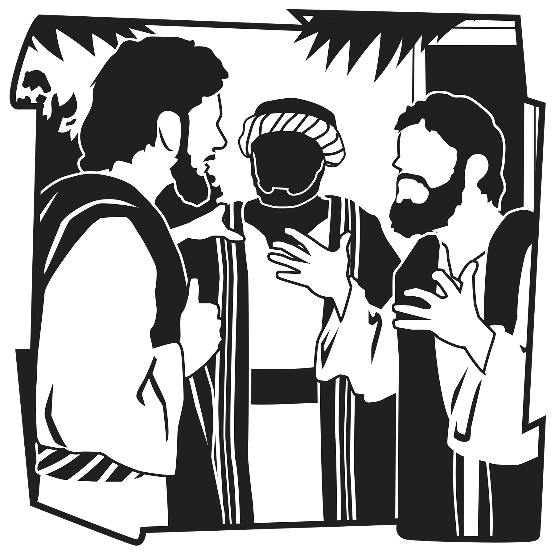 “As they were talking about these things, Jesus Himself stood among them, and said to them, ‘Peace to you!’ But they were startled and frightened and thought they saw a spirit. And He said to them, ‘Why are you troubled, and why do doubts arise in your hearts? See My hands and My feet, that it is I Myself. Touch Me, and see. For a spirit does not have flesh and bones as you see that I have.’ And when He had said this, He showed them His hands and His feet.” Luke 24:36-40AS WE GATHER“Amazing” is a commonly used word in the English that has a rich history. It came into common usage in the 14th century as a variant of the older root word “amasod,” which meant stupefied or confounded or overwhelmed with sudden surprise or wonder. The word “amazing” shows up several times in hymns that we sing—from describing the action of God in the birth of Jesus as “love amazing” (LSB 375:1) to bringing to our hearts and minds that in His suffering to pay the price of our sins, our Lord showed “amazing pity” (LSB 437:2). Two other hymns refer to the “amazing grace” of God (LSB 744:1; 558:2), and in another hymn, the author of the text rejoices that God “has done amazing things to me” (LSB 934:2). The season of Easter is a time for us to be truly amazed and filled with the praise of our amazing Lord!+ CONFESSION and ABSOLUTION +(LSB, Divine Service, Setting Three, pg. 184-185)+ SERVICE OF THE WORD +HYMN “Alleluia! Jesus Is Risen” (LSB 474)PSALM 4 (w/ Gloria Patri, LSB, pg. 186)KYRIE (LSB, pg. 186)GLORIA IN EXCELSIS (LSB, pg. 187-189)SALUTATION and COLLECT OF THE DAY (LSB, pg. 189)FIRST READING Acts 2:11-21 (bulletin insert)GRADUAL (bulletin insert, below Collect of the Day)EPISTLE 1 John 3:1-7 (bulletin insert)ALLELUIA (LSB, pg. 190)HOLY GOSPEL Luke 24:36-49 (bulletin insert)NICENE CREED (LSB, pg. 191)HYMN “Christ Is Risen, Christ Is Living” (LSB 479)SERMON “Author of Life”OFFERTORY (LSB, pg. 192-193)RETURNING OF OUR FIRST FRUITSPRAYER OF THE CHURCH+ SERVICE OF THE SACRAMENT +Divine Service and the Close Fellowship of Holy CommunionOur Lord speaks and we listen. His Word bestows what it says. Faith that is born from what is heard acknowledges the gifts received with eager thankfulness and praise. The gifts include the Holy Supper in which we receive His true body and blood to eat and drink. Those welcome to the table acknowledge the real presence of the body and blood of Christ, confess their own sinfulness, and in true faith wish to receive the forgiveness and strength promised through this Holy Sacrament, as instructed … and in unity of faith … with God’s people here in this congregation. It is our sincerest desire that you join in the intimacy of this fellowship. However, if you are not, yet, an instructed and confirmed member-in-good-standing of a congregation of the Lutheran Church-Missouri Synod, please visit with the pastor about such a fellowship before communing. If you wish to come forward for a blessing, you are welcome to join us at the rail to receive such. Please cross your arms in front of you to indicate that desire.LITURGY (LSB, pg. 194-198)DISTRIBUTION “Amazing Grace” (LSB 744)NUNC DIMITTIS (LSB, pg. 199-200)THANKSGIVING (LSB, pg. 200-201)SALUTATION and BENEDICAMUS (LSB, pg. 201-202)BENEDICTION (LSB, pg. 202)HYMN “He’s Risen, He’s Risen” (LSB 480)FAITH LUTHERAN CHURCH,Rev. Curt Hoover, Rev. Alebachew Teshome,Rev. Craig Fiebiger, Rev. Doug DeWitt2640 Buckner Road, Thompson’s Station, TN  37179, (615) 791-1880www.faithlutheran-tn.org                        All are welcome …                                                           … Christ is honored.